Конспект организованной совместной деятельности педагога с детьми  по изобразительной деятельности младшей группе«История о том, как матрешки потеряли свои одежки»пед. доп. образования Хорева Ю.Д.Цель занятия:Формировать у детей интерес к деревянным игрушкам – матрешкам, у их красочному нарядуУкрашение фигурки матрешки полосками, точками, пятнамиМатериалы:  бумажные шаблоны матрешек, гуашь, кистиЗрительный ряд: настоящие матрешки, принадлежащие разным народным  художественным промыслам -  сергиево-посадская и полхов-майданская, их изображенияЛитературный ряд: С.Маршак стихотворение (отрывок) «Весёлый счет»С. Маршак Ход занятия:Показать детям мини-выставку матрешек. Обратить внимание детей, на то какие они разные, по размеру, цвету, рисунку.Воспитатель:«Наши матрешки просто загляденье! А как они замечательно складываются одна в другую – был хоровод, а теперь одна. Создают их на радость людям мастера. А это что за матрешки? (педагог показывает детям шаблоны без росписи). О чем нам говорят эти матрешки? О том, что в дороге они потеряли свои одежки. Педагог предлагает детям помочь матрешкам – одеть их в нарядные одежды.Напомнить детям, как правильно работать с краской – гуашь. Промывать кисть, снимать лишнюю водичку с нее, аккуратно рисовать пятнышки, линии, точки.В конце занятия выложить с детьми хоровод из получившихся матрешек.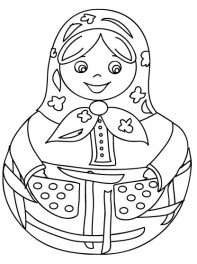 Загадки про матрешкуДля Вас, родители. «Матрешки» В последнее время русская матрёшка стала модным сувениром. Красиво расписанные и дорогие матрёшки продаются иностранцам как своеобразный символ России, как типичный русский сувенир. За этим увлечением мы забыли, что матрёшка – не только украшение или сувенир, но что она – прежде всего игрушка для детей. При чём очень полезная игрушка. Её педагогической ценности может позавидовать любое современное пособие. Эта замечательная народная игрушка имела заслуженное признание у русских педагогов и рассматривалась как классический дидактический материал, как подлинный народный дар маленьким детям. С помощью матрёшки можно научить детей выделять разные качества величины, сравнивать предметы по высоте, ширине, цвету и объёму. Всё это, конечно же, способствует координации руки и глаза, развивает восприятие и мышление маленьких детей.В какие игры можно играть с матрешками?1. Поначалу, малышу больше всего нравится открывать матрешки. Удивляйтесь вместе с ребенком, что внутри кто-то есть. Следующий этап – составление половинок – покажите как смешно, когда две половинки не совпадают. Придумывайте разные задания, стимулирующие ребенка вкладывать одну матрешку в другую (например, маленькая матрешка просит большую ее спрятать).2. Выстраивайте матрешек по росту (как по возрастанию, так и по убыванию). Например, они могут строем по уменьшению роста пойти гулять в лес, а домой возвращаться в обратном порядке (чтобы не было обидно). Когда малыш научится выстраивать матрешки по росту – “забудьте” одну матрешку, пусть ребенок догадается, в какое место строя ее поставить. Интересно сравнивать матрешки с другими предметами (пирамидкой, какой-то игрушкой) и рассортировывать их на две группы выше или ниже объекта. Сделайте из коробок несколько ворот разной высоты. Пусть малыш выяснит, какие матрешки, в какие ворота могут пройти.3. Сделайте из коробок домики разного размера, предложите ребенку расселить в них матрешки. Кроватками матрешкам могут стать кружки от пирамидки, которые тоже нужно распределить соответственно размерам матрешек. Таких соответствий можно устанавливать множество, но не забывайте, что все задания должны естественно вплетаться в сюжет игры.4. Перепутайте два набора матрешек (лучше всего одинаковых, но разных расцветок) и попросить ребенка их рассортировать или выстроить парами.5. В игре, под разными предлогами, просите ребенка дать вам самую большую, среднюю, двух самых низких матрешек.6. Придумайте матрешкам имена, созвучные порядковым числительным или названиям дней недели. Наденьте верхние половинки матрешек на пальцы и дайте им имена по названиям пальцев.7. На листе картона обведите основания матрешек. Можно оформить эти круги как стульчики вокруг стола или вагончики в паровозе. Попросите ребенка расставить матрешки по местам.8. Разложите внутрь матрешек ягодки разных размеров (картонные кружочки) или горошинки по возрастанию количества. Можно написать цифры на донышках и положить в матрешку столько же горошинок.9. Предлагайте ребенку ролевые игры. Например, в маму и ее дочек. Наделяйте каждую матрешку своим характером. Начинайте с обыгрывания распорядка дня. Детям постарше интересно будет отыгрывать различные ситуации, которые происходят на детской площадке. Если в семье несколько детей, делайте акцент на “старший – младший”, в игре покажите преимущества каждого ребенка. С несколькими наборами матрешек можно инсценировать отношения нескольких семей.10. В отсутствие ребенка расставьте матрешки в комнате, на видных местах. Расскажите малышу, что матрешки заблудились и предложите их отыскать.Восемь кукол деревянных,
Круглолицых и румяных,
В разноцветных сарафанах
На столе у нас живут.
Всех матрешками зовут.
Кукла первая толста,
А внутри она пуста.
Разнимается она
На две половинки.
В ней живет еще одна
Кукла в серединке.
Эту куколку открой-
Будет третья во второй.
Половинку отвинти,
Плотную, притертую, -
И сумеешь ты найтиКуколку четвертую.
Вынь ее да посмотри,
Кто в ней прячется внутри.
Прячется в ней пятая
Куколка пузатая,
А внутри пустая.
В ней живет шестая.
А в шестой - Седьмая,
А в седьмой -Восьмая.
Эта кукла меньше всех,
Чуть побольше чем орех.
Вот, поставленные в ряд,
Сестры-куколки стоят.
- Сколько вас? - у них мы спросим,
И ответят куклы: - ВОСЕМЬ!С. МаршакАлый шелковый платочек,
Яркий сарафан в цветочек,
Упирается рука
В деревянные бока.
А внутри секреты есть:
Может — три, а может, шесть.
Разрумянилась немножко.
Это русская...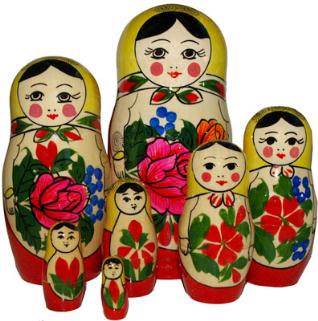 В деревянной Машеньке 
Внутри кукла Сашенька. 
Открой куклу Сашеньку, 
А там - крошка Дашенька. 
А в сестрице Дашеньке 
Есть малютка Пашенька.Толстушка покупается,
В средине открывается -
Племяшка улыбается.
Племяшка открывается -
Внучка в ней вмещается.
Как тётя называется?Вот пять кукол деревянных,Круглолицых и румяных,В разноцветных сарафанах,На столе у нас живут —Всех матрешками зовут!Кукла первая толста,А внутри она пуста,Разнимается онаНа две половинки,В ней живет еще однаКукла в серединке.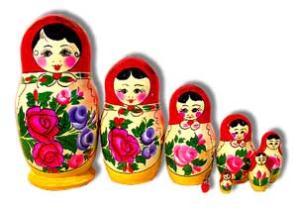 Ростом разные подружки,Не похожи друг на дружку,Все они сидят друг в дружке, В этой молодицеПрячутся сестрицы.Каждая сестрица –Для меньшей – темница.Разноцветные Подружки
Перепрятались друг в дружке.
Мал, мала, меньше.Рядом разные подружки,
Но похожи друг на дружку.
Все они сидят друг в дружке,
А всего одна игрушка.